                                Проверка в отношении ООО ГУК «Матырская»       В Госжилинспекцию Липецкой области поступило обращение от жителя д. 4 по ул. Ибаррури г. Липецка по вопросу ремонта 6 подъезда дома. По результату проверки   выдано предписание.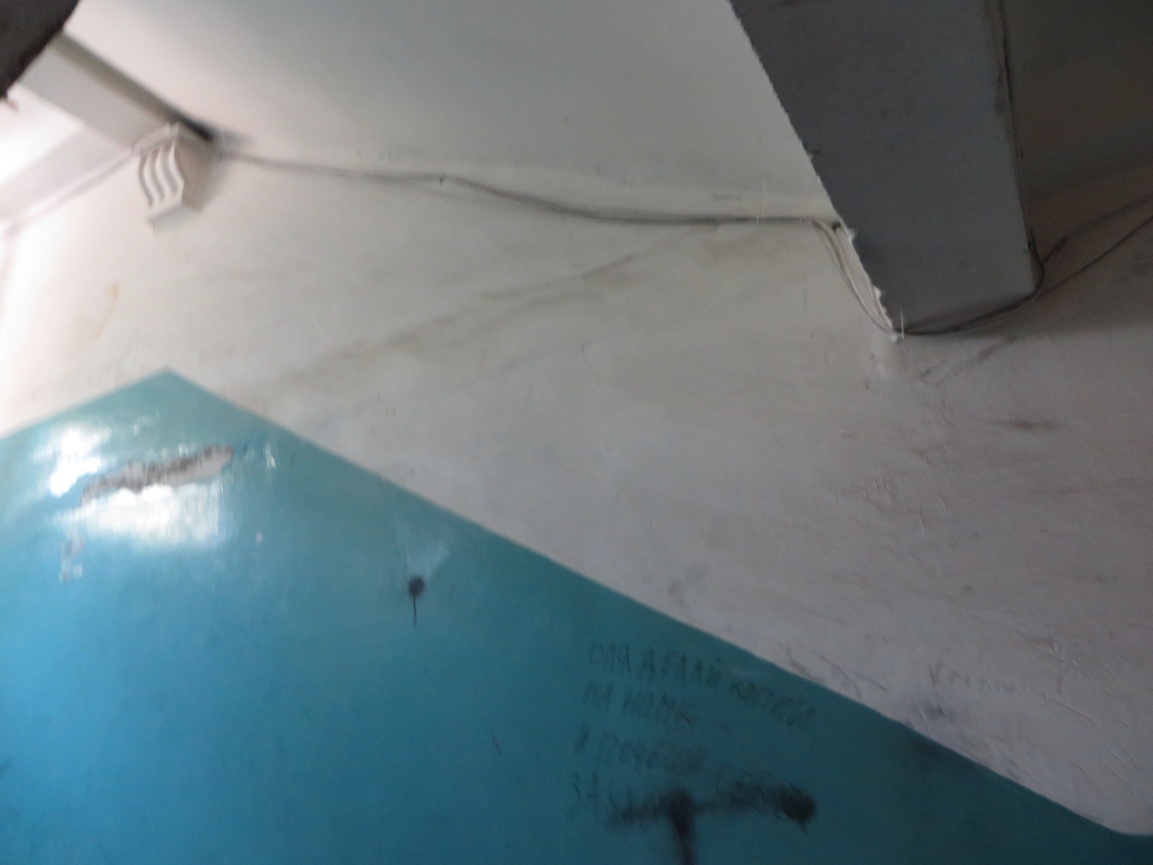 При проведении проверки  указанного предписания установлено, что ООО ГУК «Матырская» выполнило предписание. 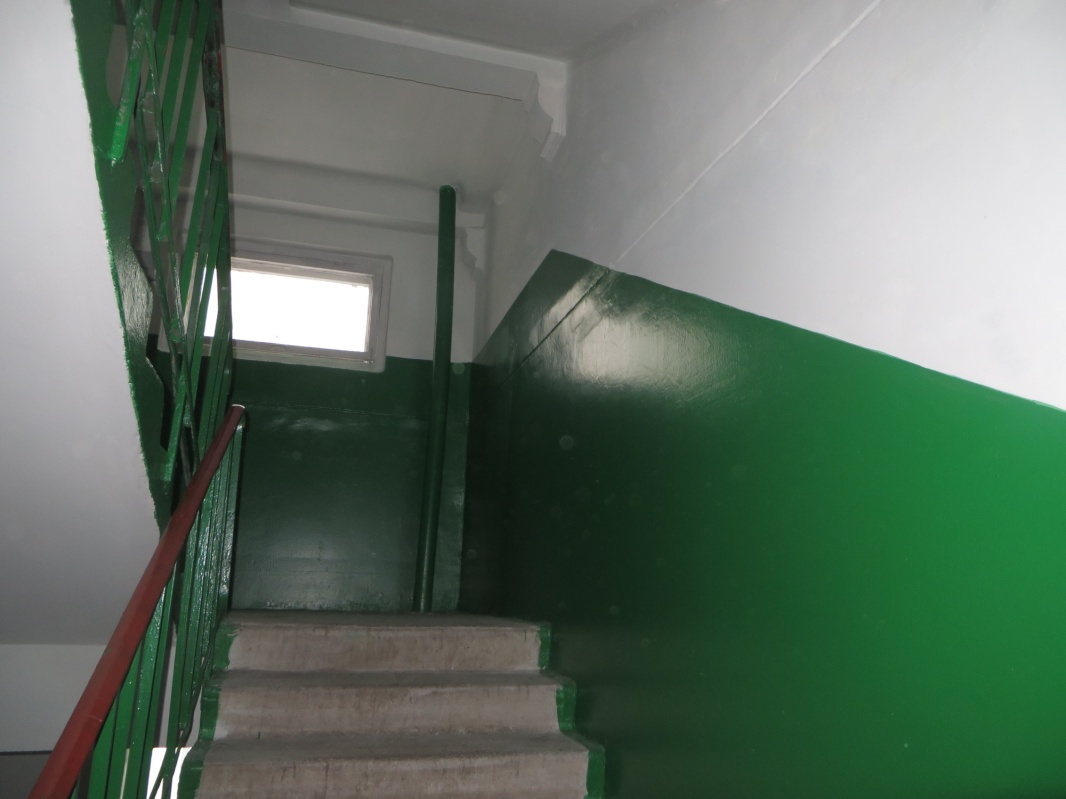 